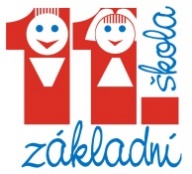 11. základní škola Plzeň, Baarova 31, příspěvková organizaceTelefon: 378028601         e-mail: skola@zs11.plzen-edu.cz       www.zs11.plzen-edu.czŽádost o uvolnění ze školní družinyŽádám o uvolnění ze ŠD žáka/ žákyně ____________________________ ze třídy _____________dne _________________. v ________________hodin Odchází: sám/samapo vyučování, nepůjde do ŠDv doprovodu________________________Od této doby přebírám plnou zodpovědnost za jeho/její bezpečnost.Prosíme rodiče, aby používali tento typ žádosti. Žáky nelze uvolňovat na základě telefonické domluvy ani žádosti v neúplném znění. 11. základní škola Plzeň, Baarova 31, příspěvková organizaceTelefon: 378028601         e-mail: skola@zs11.plzen-edu.cz       www.zs11.plzen-edu.czŽádost o uvolnění ze školní družinyŽádám o uvolnění ze ŠD žáka/ žákyně ____________________________ ze třídy _____________dne _________________. v ________________hodin Odchází: sám/samapo vyučování, nepůjde do ŠDv doprovodu________________________Od této doby přebírám plnou zodpovědnost za jeho/její bezpečnost.Prosíme rodiče, aby používali tento typ žádosti. Žáky nelze uvolňovat na základě telefonické domluvy ani žádosti v neúplném znění. ________________________________________________________________________dnepodpis zákonného zástupcetelefon________________________________________________________________________dnepodpis zákonného zástupcetelefon